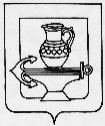 Муниципальное бюджетное общеобразовательное учреждение гимназия имени Героя Советского Союза П.А. Горчакова с. Боринское Липецкого муниципального района Липецкой области(МБОУ гимназия с. Боринское)Выпискаиз протокола заседания педагогического совета №1 от 28.08.2019                                                                                                                              По списку:93Присутствовали: 87Повестка дня:1.Об инновационной деятельности гимназии.        По данному вопросу слушали директора гимназии С.П. Щербатых, которая сказала, в 2019 году гимназия завершила свою инновационной деятельности в статусе инновационной площадки ГАУДПО ЛО «ИРО» по теме «Формирование системы духовно-нравственного воспитания и развития на уровне начального и основного общего образования в условиях реализации ФГОС». Но  в связи с большим накопленным опытом работы по духовно-нравственному и патриотическому воспитанию, необходимо  рассмотреть вопрос о подаче заявки в Координационный орган по вопросам формирования и функционирования инновационной инфраструктуры в сфере образования Управления образования и науки Липецкой области на признание гимназии региональной инновационной площадкой по теме инновационной деятельности «Духовно-нравственное и гражданско-патриотическое воспитание учащихся в условиях реализации ФГОС» сроком на 5 лет (2019-2024 гг.).       Трубицина А.Г., который представил Педагогическому совету программу инновационной деятельности гимназии в статусе региональной инновационной площадки. Голосовали: «за» -87«против» -0«воздержались» -0       По итогам голосования педагогический совет решил:1.Рекомендовать программу гимназии по теме инновационной деятельности «Духовно-нравственное и гражданско-патриотическое воспитание учащихся в условиях реализации ФГОС» сроком на 5 лет (2019-2024 гг.). на статус региональной инновационной площадки.2.Ходатайствовать перед Координационным органом по вопросам формирования и функционирования инновационной инфраструктуры в сфере образования о признании гимназии региональной инновационной площадкой по теме инновационной деятельности «Духовно-нравственное и гражданско-патриотическое воспитание учащихся в условиях реализации ФГОС» сроком на 5 лет (2019-2024 гг.). Председатель:               С.П.Щербатых                                                     Секретарь:                       Л.А.Голошубова